Bilohurov OleksandrExperience:Position applied for: ETODate of birth: 30.08.1982 (age: 35)Citizenship: UkraineResidence permit in Ukraine: YesCountry of residence: UkraineCity of residence: MariupolPermanent address: Lenina Str 632,ap 23Contact Tel. No: +38 (067) 625-13-50 / +38 (093) 063-93-71E-Mail: lux-a@mail.ruSkype: sasha_luxU.S. visa: Yes. Expiration date 19.07.2020E.U. visa: NoUkrainian biometric international passport: Not specifiedDate available from: 01.10.2017English knowledge: GoodMinimum salary: 5300 $ per month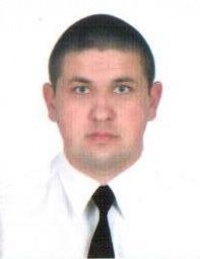 PositionFrom / ToVessel nameVessel typeDWTMEBHPFlagShipownerCrewingETO28.02.2017-16.06.2017PAULBulk Carrier24176MAN B&W 7S35 MC7050LIBERIAReederei Jens & Waller GmbH & Co. KGMarlow Navigation UkraineElectrical Engineer20.05.2016-09.09.2016PAULBulk Carrier24176MAN B&W 7S35 MC7050LIBERIAReederei Jens & Waller GmbH & Co. KGMarlow Navigation UkraineElectrical Engineer03.09.2015-30.01.2016PAULBulk Carrier24176MAN B&W 7S35 MC7050LIBERIAReederei Jens & Waller GmbH & Co. KGMarlow Navigation UkraineElectrical Engineer15.09.2014-17.05.2015SAINT NEKTARISBulk Carrier21274PIELSTIC 8PC2-6L6000CYPRUSLEVANTE SHIPPING INC.Marlow Navigation UkraineElectrical Engineer13.08.2013-02.06.2014WISLABulk Carrier13770MAN B&W5180VANUATURIKSON INTERNATIONAL LTDPRIMO FARO LTDElectrician28.09.2012-01.04.2013DAISYDry Cargo33536NVD 48 A-U2X660CambodiaEAGLE SHIPPING LIMITEDConcord Crewing Company